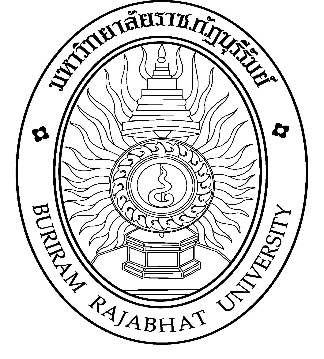 แผนบริหารการสอนประจำวิชาหมวดที่ 1  ข้อมูลโดยทั่วไปหมวดที่ 2  จุดมุ่งหมายและวัตถุประสงค์หมวดที่ 3  ลักษณะและการดำเนินการหมวดที่ 4  การพัฒนาการเรียนรู้ของนักศึกษาหมวดที่ 5 แผนการสอนและการประเมินผลหมายเหตุ  การพัฒนาการเรียนรู้ของนักศึกษา1 = คุณธรรม จริยธรรมที่ต้องพัฒนา     2  = ความรู้    3 = ทักษะทางปัญญา    4 = ทักษะความสัมพันธ์ระหว่างบุคคลและความรับผิดชอบ   5 = ทักษะการวิเคราะห์เชิงตัวเลข การสื่อสาร และการใช้เทคโนโลยีสารสนเทศหมวดที่ 6 ทรัพยากรการเรียนการสอนหมวดที่ 7  การประเมินและปรับปรุงการดำเนินการของรายวิชาชื่อสถาบันอุดมศึกษา  :  มหาวิทยาลัยราชภัฏบุรีรัมย์คณะ/สาขาวิชา :  คณะวิทยาศาสตร์   สาขาวิชาวิทยาศาสตร์การกีฬา1.  รหัสและชื่อรายวิชา 4083502 ภาษาอังกฤษวิชาชีพวิทยาศาสตร์การกีฬาEnglish for Sports Science2.  จำนวนหน่วยกิต     จำนวนหน่วยกิต 3(3-0-6)3.  หลักสูตรและประเภทของรายวิชา     3.1  หลักสูตร  : วิทยาศาสตรบัณฑิต  วท.บ. 4 ปี   สาขาวิชาวิทยาศาสตร์การกีฬา     3.2  ประเภทของรายวิชา  :  หมวดวิชาเฉพาะด้าน  4.  อาจารย์ผู้รับผิดชอบรายวิชาและอาจารย์ผู้สอน      อาจารย์ ดร. ปรัชญา ชุมแวงวาปี5.  ภาคการศึกษา/ชั้นปีที่เรียน     ภาคการศึกษาที่ 1/2563  นักศึกษาภาคปกติ  ชั้นปีที่ 3  หมู่  1 หมู่ 2 6.  รายวิชาที่ต้องเรียนมาก่อน (Pre-requisite) (ถ้ามี)      ไม่มี7.  รายวิชาที่ต้องเรียนพร้อมกัน (Co- requisite) (ถ้ามี)      ไม่มี8.  สถานที่เรียน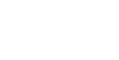      ห้องเรียนบรรยายวิทยาศาสตร์การกีฬา มหาวิทยาลัยราชภัฏบุรีรัมย์9.  วันที่จัดทำหรือปรับปรุงรายละเอียดของรายวิชาครั้งล่าสุด     14 กุมภาพันธ์  25631.  จุดมุ่งหมายรายวิชา             1.  เพื่อให้ผู้เรียนมีความรู้ และความเข้าใจเกี่ยวกับภาษาอังกฤษวิชาชีพวิทยาศาสตร์การกีฬา             2.  เพื่อให้ผู้เรียนเข้าใจในภาษาอังกฤษวิชาชีพวิทยาศาสตร์การกีฬา             3.  เพื่อให้ผู้เรียนสามารถนำความรู้ไปใช้ในการพัฒนาภาษาอังกฤษวิชาชีพวิทยาศาสตร์การกีฬา2.  วัตถุประสงค์ในการพัฒนา/ปรับปรุงรายวิชา                                                                    เพื่อให้เหมาะสมกับสถานการณ์ปัจจุบัน ระยะเวลาการเรียนการสอน และสอดคล้องกับกรอบมาตรฐานคุณวุฒิระดับอุดมศึกษาแห่งชาติคำอธิบายรายวิชาภาษาอังกฤษวิชาชีพวิทยาศาสตร์การกีฬาหลักไวยกรณ์พื้นฐานและคําศัพท์ที่เกี่ยวข้องกับวิทยาศาสตร์การกีฬา การออกกําลังกาย และสุขภาพ การคิวท่าทางการเคลื่อนไหว การใช้ภาษาอังกฤษที่เกี่ยวข้องกับการสื่อสารเพื่อ การเคลื่อนไหว การฝึกอ่าน ฟังและพูด เพื่อสื่อสาร การอ่านบทความ หรืองานวิจัยที่เกี่ยวข้อง กับวิทยาศาสตร์การกีฬา การออกกําลังกายและสุขภาพคำอธิบายรายวิชาภาษาอังกฤษวิชาชีพวิทยาศาสตร์การกีฬาหลักไวยกรณ์พื้นฐานและคําศัพท์ที่เกี่ยวข้องกับวิทยาศาสตร์การกีฬา การออกกําลังกาย และสุขภาพ การคิวท่าทางการเคลื่อนไหว การใช้ภาษาอังกฤษที่เกี่ยวข้องกับการสื่อสารเพื่อ การเคลื่อนไหว การฝึกอ่าน ฟังและพูด เพื่อสื่อสาร การอ่านบทความ หรืองานวิจัยที่เกี่ยวข้อง กับวิทยาศาสตร์การกีฬา การออกกําลังกายและสุขภาพคำอธิบายรายวิชาภาษาอังกฤษวิชาชีพวิทยาศาสตร์การกีฬาหลักไวยกรณ์พื้นฐานและคําศัพท์ที่เกี่ยวข้องกับวิทยาศาสตร์การกีฬา การออกกําลังกาย และสุขภาพ การคิวท่าทางการเคลื่อนไหว การใช้ภาษาอังกฤษที่เกี่ยวข้องกับการสื่อสารเพื่อ การเคลื่อนไหว การฝึกอ่าน ฟังและพูด เพื่อสื่อสาร การอ่านบทความ หรืองานวิจัยที่เกี่ยวข้อง กับวิทยาศาสตร์การกีฬา การออกกําลังกายและสุขภาพ2.  จำนวนชั่วโมงที่ใช้ต่อภาคการศึกษา (16 สัปดาห์)2.  จำนวนชั่วโมงที่ใช้ต่อภาคการศึกษา (16 สัปดาห์)2.  จำนวนชั่วโมงที่ใช้ต่อภาคการศึกษา (16 สัปดาห์)บรรยายการฝึกปฏิบัติ/งานภาคสนาม/การฝึกงานการศึกษาด้วยตนเอง48 ชั่วโมงต่อภาคการศึกษา-96 ชั่วโมงต่อภาคการศึกษา3.  จำนวนชั่วโมงต่อสัปดาห์ที่อาจารย์ให้คำปรึกษาและแนะนำทางวิชาแก่นักศึกษาเป็นรายบุคคล   - อาจารย์ประกาศเวลาให้คำปรึกษาที่หน้าห้องทำงานและในเว็บไซต์   - อาจารย์จัดเวลาให้คำปรึกษาเป็นรายบุคคล/กลุ่มตามต้องการโดยกำหนดไว้ 2  ชั่วโมงต่อสัปดาห์3.  จำนวนชั่วโมงต่อสัปดาห์ที่อาจารย์ให้คำปรึกษาและแนะนำทางวิชาแก่นักศึกษาเป็นรายบุคคล   - อาจารย์ประกาศเวลาให้คำปรึกษาที่หน้าห้องทำงานและในเว็บไซต์   - อาจารย์จัดเวลาให้คำปรึกษาเป็นรายบุคคล/กลุ่มตามต้องการโดยกำหนดไว้ 2  ชั่วโมงต่อสัปดาห์3.  จำนวนชั่วโมงต่อสัปดาห์ที่อาจารย์ให้คำปรึกษาและแนะนำทางวิชาแก่นักศึกษาเป็นรายบุคคล   - อาจารย์ประกาศเวลาให้คำปรึกษาที่หน้าห้องทำงานและในเว็บไซต์   - อาจารย์จัดเวลาให้คำปรึกษาเป็นรายบุคคล/กลุ่มตามต้องการโดยกำหนดไว้ 2  ชั่วโมงต่อสัปดาห์1.  คุณธรรม จริยธรรม     1.1  คุณธรรม จริยธรรมที่ต้องพัฒนา             พัฒนาผู้เรียนตามคุณลักษณะของหลักสูตรดังนี้              -  มีวินัย ตรงต่อเวลา ซื่อสัตย์สุจริต มีความรับผิดชอบต่อตนเองและสังคม             -  สามารถทำงานเป็นทีม                          -  เคารพสิทธิและรับฟังความคิดเห็นของผู้อื่น  รวมทั้งเคารพในคุณค่าและศักดิ์ศรีของความเป็นมนุษย์            -  เคารพกฎระเบียบและข้อบังคับต่างๆ ขององค์กรและสังคม   1.2  วิธีการสอน            -  กำหนดข้อตกลงเรื่องเวลาเข้าเรียน การส่งงานตรงเวลาที่กำหนด และการแต่งกายตามระเบียบของมหาวิทยาลัยฯ-  สอดแทรกประสบการณ์และเหตุการณ์ที่เกิดขึ้นในสภาวะปัจจุบันทางด้านภาษาอังกฤษวิชาชีพวิทยาศาสตร์การกีฬา           -  บรรยายพร้อมยกตัวอย่าง-  แบ่งกลุ่มย่อยทำรายงานด้วยการวิเคราะห์ภาษาอังกฤษวิชาชีพวิทยาศาสตร์การกีฬาปัจจุบัน  1.3 วิธีการประเมินผล           - สังเกตพฤติกรรมการเข้าเรียน การแต่งกาย การทำงานรายบุคคล รายกลุ่ม และการส่งงานที่ได้รับมอบหมายตามขอบเขตและเวลาที่กำหนด           - ประเมินผลการร่วมกิจกรรมในชั้นเรียน           - ประเมินผลการส่งงานที่ได้รับมอบหมายตามเวลา2.  ความรู้    2.1   ความรู้ที่ต้องได้รับ   -  นักศึกษามีความรู้ และความเข้าใจเกี่ยวกับภาษาอังกฤษวิชาชีพวิทยาศาสตร์การกีฬา           -  นักศึกษามีความเข้าใจในภาษาอังกฤษวิชาชีพวิทยาศาสตร์การกีฬา           -  นักศึกษาสามารถวิเคราะห์สถานการณ์ ปัญหา และแนวทางภาษาอังกฤษวิชาชีพวิทยาศาสตร์การกีฬา           -  นักศึกษาสามารถนำความรู้ไปใช้ในการพัฒนาภาษาอังกฤษวิชาชีพวิทยาศาสตร์การกีฬาในระดับต่าง ๆ ได้อย่างมีระบบ     2.2  วิธีการสอน           - บรรยาย ซักถาม นำเสนอ แลกเปลี่ยนความคิดเห็น ปรับแก้ตามข้อเสนอแนะ และฝึกปฏิบัติ           - ใช้สื่ออิเล็กทรอนิกส์ในการเรียนการสอน เช่น สไลด์ Power  point  เว็บไซต์ที่เกี่ยวข้อง           - ให้ศึกษาบทเรียนล่วงหน้า ศึกษาค้นคว้าด้วยตนเอง           - มอบหมายให้ค้นคว้าหาข้อมูลที่นำเสนอ พร้อมแลกเปลี่ยนความคิดเห็นระหว่างนักศึกษาและผู้สอน     2.3 วิธีการประเมินผล            - ประเมินผลชิ้นงาน            - ประเมินพฤติกรรมการเรียนแต่ละกิจกรรม            - ทดสอบย่อยหรือสอบปฏิบัติ             - สอบกลางภาค            - สอบปลายภาค3.  ทักษะทางปัญญา     3.1   ทักษะทางปัญญาที่ต้องพัฒนา             พัฒนาความสามารถในการคิดอย่างเป็นระบบ มีการวิเคราะห์ เพื่อการป้องกันและแก้ไขปัญหาอย่างสร้างสรรค์ ฯลฯ     3.2   วิธีการสอน           -  บรรยาย  อภิปราย    3.3   วิธีการประเมินผล           -  ประเมินผลจากชิ้นงาน           -  สอบกลางภาค และสอบปลายภาค 4.  ทักษะความสัมพันธ์ระหว่างบุคคลและความรับผิดชอบ     4.1  ทักษะความสัมพันธ์ระหว่างบุคคลและความรับผิดชอบที่ต้องพัฒนา           - การสร้างสัมพันธภาพระหว่างผู้เรียนด้วยกัน           - ความเป็นผู้นำและผู้ตามในการทำงานเป็นทีม           - การพึ่งตนเองโดยการเรียนรู้ด้วยตนเอง และมีความรับผิดชอบทำงานที่ได้รับมอบหมายให้ครบถ้วนตามกำหนดเวลา      4.2  วิธีการสอน           - การทำงานเป็นกลุ่ม การปฏิบัติหน้าที่และความรับผิดชอบในกลุ่ม           - การแลกเปลี่ยนเรียนรู้ และแลกเปลี่ยนข้อมูลระหว่างกลุ่ม           - การปฏิบัติงานเป็นรายบุคคล           - การนำเสนอผลงาน     4.3  วิธีการประเมินผล           -  ประเมินผลพฤติกรรมการทำงานเป็นกลุ่ม           -  ประเมินผลจากชิ้นงาน5.  ทักษะการวิเคราะห์เชิงตัวเลข การสื่อสาร และการใช้เทคโนโลยีสารสนเทศ     5.1  ทักษะการวิเคราะห์เชิงตัวเลข การสื่อสาร และการใช้เทคโนโลยีสารสนเทศที่ต้องพัฒนา           - การสื่อสารทั้งการพูด การฟัง การเขียน โดยการทำรายงานและนำเสนอในชั้นเรียน           - การสืบค้นข้อมูลทางอินเทอร์เน็ต           - การใช้เทคโนโลยีสารสนเทศในการสื่อสาร เช่น การส่งงานทางอีเมล์            - การนำเสนอรายงานโดยใช้รูปแบบ เครื่องมือ และเทคโนโลยีที่เหมาะสม    5.2  วิธีการสอน          - การศึกษาค้นคว้าด้วยตนเองจากแหล่งเรียนรู้ออนไลน์และสื่ออิเล็กทรอนิกส์          - การนำเสนอผลงานด้วยวาจาประกอบสื่อสื่อเทคโนโลยี          - การส่งผลงาน การตรวจสอบผลงาน และการแก้ไขผลงาน  5.3  วิธีการประเมินผล          - ประเมินผลจากการส่งผลงาน ชิ้นงาน          - ประเมินผลจากการนำเสนอผลงาน1. แผนการสอนสัปดาห์ที่หัวข้อ/รายละเอียดจำนวนชั่วโมง/ผู้สอนกิจกรรมการเรียนการสอนสื่อที่ใช้ (ถ้ามี)การพัฒนาการเรียนรู้ของนักศึกษาการพัฒนาการเรียนรู้ของนักศึกษาการพัฒนาการเรียนรู้ของนักศึกษาการพัฒนาการเรียนรู้ของนักศึกษาการพัฒนาการเรียนรู้ของนักศึกษา1ข้อตกลงการเรียน /ความรู้เบื้องต้นเกี่ยวกับภาษาอังกฤษสำหรับวิชาชีพวิทยาศาสตร์การกีฬา- ความสำคัญของการใช้ภาษาอังกฤษ31. PowerPoint2. บรรยาย อภิปราย ซักถาม123451ข้อตกลงการเรียน /ความรู้เบื้องต้นเกี่ยวกับภาษาอังกฤษสำหรับวิชาชีพวิทยาศาสตร์การกีฬา- ความสำคัญของการใช้ภาษาอังกฤษ31. PowerPoint2. บรรยาย อภิปราย ซักถาม2- คําศัพท์ที่เกี่ยวข้องกับวิทยาศาสตร์การกีฬา การออกกําลังกาย และสุขภาพ31. PowerPoint2. บรรยาย อภิปราย ซักถาม3-ภาษาอังกฤษเพื่อการสื่อสารในวิชาชีพวิทยาศาสตร์การกีฬา31. PowerPoint2. บรรยาย อภิปราย ซักถาม4ทักษะทางภาษาอังกฤษ (skill)- การฟัง (Listening)- การพูด (Speaking)31. PowerPoint2. บรรยาย อภิปราย ซักถาม5ท่าทางการเคลื่อนไหววิทยาศาสตร์การกีฬา31. PowerPoint2. บรรยาย อภิปราย ซักถาม6การใช้ภาษาอังกฤษที่เกี่ยวข้องกับการสื่อสารเพื่อ การเคลื่อนไหว การฝึกอ่าน ฟังและพูด เพื่อสื่อสาร31. PowerPoint2. บรรยาย อภิปราย ซักถามสัปดาห์ที่หัวข้อ/รายละเอียดจำนวนชั่วโมง/ผู้สอนกิจกรรมการเรียนการสอนสื่อที่ใช้ (ถ้ามี)การพัฒนาการเรียนรู้ของนักศึกษาการพัฒนาการเรียนรู้ของนักศึกษาการพัฒนาการเรียนรู้ของนักศึกษาการพัฒนาการเรียนรู้ของนักศึกษาการพัฒนาการเรียนรู้ของนักศึกษา7บทสนทนาในชีวิตจริง (Conversation)- การแนะนำตนเองและผู้อื่น    (Introduce yourself)- การทักทายและกล่าวลา                31. PowerPoint2. บรรยาย อภิปราย ซักถาม123457บทสนทนาในชีวิตจริง (Conversation)- การแนะนำตนเองและผู้อื่น    (Introduce yourself)- การทักทายและกล่าวลา                31. PowerPoint2. บรรยาย อภิปราย ซักถาม8การบอกเส้นทางและการเดินทาง(Direction and Transportation)- Ask about the location of places31. PowerPoint2. บรรยาย อภิปราย ซักถามสอบกลางภาคสอบกลางภาคสอบกลางภาคสอบกลางภาคสอบกลางภาคสอบกลางภาคสอบกลางภาคสอบกลางภาคสอบกลางภาค9-โครงสร้างประโยค/กริยา (Present simple with verb to be)31. PowerPoint2. บรรยาย อภิปราย ซักถาม10กิจวัตรประจำวัน (Daily activities)- Describe your daily activities- Describe your schedule - Talk about how often you do things31. PowerPoint2. บรรยาย อภิปราย ซักถาม11การอ่านบทความ หรืองานวิจัยที่เกี่ยวข้อง กับวิทยาศาสตร์การกีฬา การออกกําลังกาย และสุขภาพ 31. PowerPoint2. บรรยาย อภิปราย ซักถาม12Training in sports science31. PowerPoint2. บรรยาย อภิปราย ซักถาม13Training in sports science  and Health)- Show concern about an injury- Suggest a remedy31. PowerPoint2. บรรยาย อภิปราย ซักถาม14หลักไวยกรณ์พื้นฐานโครงสร้างทางภาษาอังกฤษ (Structure)- The Simple Present Tense- The Simple Past Tense- The Future Tense31. PowerPoint2. บรรยาย อภิปราย ซักถาม15หลักการใช้ไวยกรณ์พื้นฐานโครงสร้างทางภาษาอังกฤษ 31. PowerPoint2. บรรยาย อภิปราย ซักถาม16สอบปลายภาคสอบปลายภาคสอบปลายภาคสอบปลายภาคสอบปลายภาคสอบปลายภาคสอบปลายภาคสอบปลายภาครวม48 ชั่วโมง2.  แผนประเมินผลการเรียนรู้2.  แผนประเมินผลการเรียนรู้2.  แผนประเมินผลการเรียนรู้2.  แผนประเมินผลการเรียนรู้ลำดับที่วิธีการประเมินสัปดาห์ที่ประเมินสัดส่วนของการประเมินผล1สอบกลางภาคสอบปลายภาคสัปดาห์ที่ 8สัปดาห์ที่ 1630%30%2ประเมินผลชิ้นงานประเมินผลการนำเสนอผลงานตลอดภาคการศึกษา30%3การเข้าเรียนประเมินผลพฤติกรรมประเมินผลการมีส่วนร่วมในชั้นเรียนตลอดภาคการศึกษา10%รวม100%เอกสารและตำราหลักอัครพนท์ เนื้อไม้หอม. (2552). พูดอังกฤษได้ในทุกสถานการณ์. กรุงเทพฯ: ดวงกมลสมัย Koklu Y, Alemdaroglu U, Koçak FU, Erol AE, Fındıkoglo G. (2011). Comparison of chosen               physical fitness characteristics of Turkish professional basketball players by division                     and playing position. J Hum Kinet. Dec;30:99-106.Bernard, J. & Sandra, L. (2003). Exploring  the  relationship between  involvement, fan attraction, psychological  commitment and  behavioural  loyalty  in a sports  spectator  context.  International   Journal  of  Sports Marketing & Sponsorship, 11(2), 140 -157.Christopher, J. Carrie, A. & Willam, P. (2005). Strength and Conditioning Practices of National Basketball Association Strength and Conditioning Coaches. Journal of Strength and Conditioning research. 19 (3).Delextrat, A. & Cohen, D. (2009). Strength, Power, Speed and Agility of Women Basketball Player According to playing Position. Journal of Strength and Conditioning research. 23 (7).https://langschool.eu/textbook/intermediate-en/unit07.en.html1.  กลยุทธ์การประเมินผลประสิทธิผลของรายวิชาโดยนักศึกษา     การประเมินประสิทธิผลในรายวิชาโดยนักศึกษา  ได้นำแนวคิดและความเห็นจากนักศึกษา จาก   - การสนทนากลุ่มระหว่างผู้สอนและผู้เรียน   - การสังเกตพฤติกรรมของผู้เรียน   - แบบประเมินผู้สอน 2.  กลยุทธ์การประเมินการสอน     - ผลการสอน การดำเนินการจัดการเรียนการสอนที่สอดคล้องกับแผนบริหารการสอน     - แบบประเมินผลการสอนที่เน้นผู้เรียนเป็นสำคัญ     - ผลสัมฤทธิ์ทางการเรียน3. การปรับปรุงการสอน     -หาบทความวิจัย  บทความทางวิชาการและวารสารมาเพิ่มเติมให้ทันสมัยยิ่งขึ้น4. การทวนสอบมาตรฐานผลสัมฤทธิ์ของนักศึกษาในรายวิชา     -สุ่มตรวจผลงานของนักศึกษาที่ไม่ใช่อาจารย์ประจำหลักสูตร 5. การดำเนินการทบทวนและการวางแผนปรับปรุงประสิทธิผลของรายวิชา    -ปรับปรุงรายวิชาทุก 3 ปี 